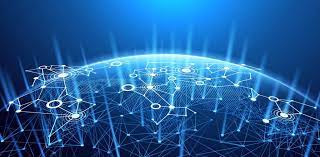 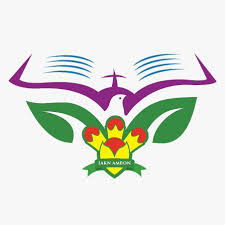 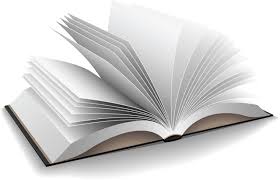 Data yang diisi program studi:Standar isi pembelajaranStandarStandar proses pembelajaranStandar penilaian pembelajaranStandar dosen dan tenaga kependidikan (hanya untuk bagian prodi, jika bagian institusi atau bagian lain yang tidak didikerjakan prodi maka tidak perlu dijawab)Standar sarana pra sarana pembelajaranStandar pengelolaan pembelajaranStandar pembiayaan pembelajaranStandar visi misi (hanya untuk bagian prodi, jika bagian institusi atau bagian lain yang tidak didikerjakan prodi maka tidak perlu dijawab)Standar kerjasama (hanya untuk bagian prodi, jika bagian institusi atau bagian lain yang tidak didikerjakan prodi maka tidak perlu dijawab)Catatan mengisi jawabanUnsur jawaban ya dan tidak disesuaikan dengan pelaksanaan yang sudah dilakukan berdasarkan rumusan SPMI Unsur deskrispi menjelaskan yang dikerjakan, baik yang berhasil dikerjakan atau yang dikerjakan tetapi tidak mencapai target. Jangan lupa untuk menguraikan tantangan yang dihadapi jika tidak mencapai targetUnsur bukti adalah out put dari yang mencapai target atau yang tidak mencapai targetUnsur tindak lanjut uraikan tindakan yang akan dilakukan untuk peningkatan standar (baik yang sudah tercapai atau yang belum tercapai)Instrumen mulai diisi 25 Maret sampai dengan 18 April 2022LPM menerima hasil pengisian instrumen 20 April 2022Jika ada pernyataan rumusan SPMI yang kurang jelas bisa mengghubungi LPMMohon kerjasama untuk fakultas dan program studi dapat memfungsikan gugus program penjaminan fakultas dengan maksimal agar fakultas dan program studi dapat meningkatkan mutu UNGGUL di masing-masing program studiINSTRUMEN EVALUASI PENCAPAIAN SPMI STANDAR PEMBELAJARAN IAKN AMBON TAHUN 2021STANDAR KOMPETENSI LULUSANSTANDAR ISI PEMBELAJARANSTANDAR PROSES PEMBELAJARANSTANDAR PENILAIAN PEMBELAJARANSTANDAR DOSEN DAN TENAGA KEPENDIDIKANSTANDAR SARANA DAN PRASARANA PEMBELAJARANSTANDAR PENGELOLAAN PEMBELAJARANSTANDAR PEMBIAYAAN PEMBELAJARANINSTRUMEN EVALUASI SPMI VISI DAN MISI IAKN AMBON TAHUN 2021STANDAR HASIL PENGABDIAN KEPADA MASYARAKATSTANDAR TATA PAMONG DAN KEPEMIMPINANSTANDAR KEMAHASISWAANSTANDAR KERJASAMASTANDAR HASIL PENELITIANSTANDAR PROSES PENELITIANSTANDAR PENILAIAN PENELITIANSTANDAR PENELITISTANDAR SARANA DAN PRASARANA PENELITIANSTANDAR PENGELOLAAN PENELITIANSTANDAR PENILAIAN DAN PENDANAAN PENELITIANINSTRUMEN EVALUASI SPMI PENGABDIAN KEPADA MASYARAKAT IAKN AMBON TAHUN 2021STANDAR HASIL PENGABDIAN KEPADA MASYARAKATSTANDAR ISI PENGABDIAN MASYARAKATSTANDAR PROSES PENGABDIAN KEPADA MASYARAKATSTANDAR PENILAIAN PENGABDIAN KEPADA MASYARAKATSTANDAR PELAKSANAAN PENGABDIAN KEPADA MASYARAKATSTANDAR SARANA PRASARANA PENGABDIAN KEPADA MASYARAKATSTANDAR PENGELOLAAN PENGABDIAN KEPADA MASYARAKATSTANDAR PEMBIAYAAN PENGABDIAN KEPADA MASYARAKATFakultas:Program Studi:Bagian/sub bagian:Unit:Nama yang mengisi data (Wajib diisi oleh Ketua Program Studi): Hari, Tanggal pengisian data:Tanda tangan :NOINSTRUMEN SPMIJawabanJawabanDeskripsi Pembuktian Pencapaian SPMI 2021Deskripsi Pembuktian Pencapaian SPMI 2021Deskripsi Pembuktian Pencapaian SPMI 2021NOINSTRUMEN SPMIYaTidakDeskripsi CapaianBuktiTindak Lanjut1Apakah  program  studi menyusun dan menetapkan standar kompetensi lulusan yang merupakan kriteria minimal tentang kualifikasi kemampuan lulusan yang mencakup sikap, pengetahuan, dan keterampilan sesuai dengan KKNI;2Apakah Program studi  telah menambah rumusan sikap dan keterampilan umum pada standar kompetensi lulusan 3Apakah Institut/program studi melakukan evaluasi pelaksanaan standar kompetensi lulusan secara berkala dan berkelanjutan.4Apakah Institut/program studi menjadikan hasil evaluasi standar kompetensi lulusan dan menjadikannya bahan untuk melakukan pengendalian dan peningkatan standar kompetensi lulusan.5Apakah Program studi menetapkan program pengembangan bakat dan minat mahasiswa dalam mengimplementasi ilmu pengetahuan dan keterampilan di tengah-tengah masyarakat6Apakah Program studi melakukan evaluasi terhadap  program pengembangan bakat dan minat mahasiswa dalam mengimplementasi ilmu pengetahuan dan keterampilan di tengah-tengah masyarakat7Apakah Program studi bekerja sama dengan Institut lain di luar IAKN Ambon untuk melakukan magang sebagai salah cara untuk mahasiswa mendapat pengalaman kerja sesuai kompetensi ilmu yang ditekuni8Apakah Program studi melakukan evaluasi terhadap kerja sama dengan Institut lain di luar IAKN Ambon untuk melakukan magang sebagai salah cara untuk mahasiswa mendapat pengalaman kerja sesuai kompetensi ilmu yang ditekuni9Apakah Program studi menjadikan hasil evaluasi terhadap program pengembangan minat dan bakat  dan kerja sama dengan instansi lain  untuk melakukan pengendalian dan peningkatan standar kompetensi lulusan.10Apakah   Presentasi penyerapan lulusan di pasar kerja kurang dari 6 bulan.10Apakah Tingkat pelacakan alumni berdasarkan hasil trace study berkisar pada skor baik.11Apakah Masa studi untuk program S1 minimal 8 semester (4 tahun) dan maksimal 14 semester (7 tahun), tidak termasuk cuti kuliah (maksimal 2 semester selama kuliah).  (program Sarjana)12Apakah Masa studi  S2 adalah 4 s/d 8 semester (2 - 4 thn). (program magister)13Apakah Masa studi S3 adalah 6 s/d 14 semester (3 - 7 thn). ( program doctor)14Apakah program studi memberikan Do bagi Mahasiswa yang melewati masa studi atau tidak mampu secara akademik, tidak mematuhi kode etik atau mencemarkan nama baik  Institut.15Apakah mahasiswa S2 memenuhi   minimal 450 dan S3-500 yang dikeluarkan oleh lembaga bahasa yang diakui.16Apakah Fakultas/PPs/Program Studi melakukan pelacakan alumni satu tahun satu kali.NOINSTRUMEN SPMIJawabanJawabanDeskripsi Pembuktian Pencapaian SPMI 2021Deskripsi Pembuktian Pencapaian SPMI 2021Deskripsi Pembuktian Pencapaian SPMI 2021NOINSTRUMEN SPMIYaTidakDeskripsi CapaianBuktiTindak Lanjut1Apakah Program studi menyesuaikan isi KKNI dengan visi dan misi institut, fakultas, pasca sarjana dan program studi2Apakah Program studi menyusun dan menetapkan standar isi pembelajaran yang merupakan kriteria minimal tingkat kedalaman dan keluasan materi pembelajaran yang mengacu pada capaian pembelajaran lulusan. 3Apakah Program studi  memiliki dokumen kurikulum berdasarkan KKNI yang sesuai dengan capaian pembelajaran yang disusun oleh program studi dan dokumen pedoman penyusunan kurikulum di tingkat institut dan fakultas4Apakah Program studi melakukan evaluasi penerapan  KKNI pada seluruh mata kuliah 5Apakah Program studi menjadikan hasil evaluasi penerapan  KKNI pada seluruh mata kuliah   menjadi bahan untuk melakukan pengendalian dan peningkatan standar isi pembelajaran.6Apakah Program studi  melakukan evaluasi pelaksanaan standar isi pembelajaran secara berkala dan berkelanjutan. 7Apakah Program studi  S3 memperhatikan dan memberlakukan tingkat kedalaman dan keluasan materi pembelajaran sesuai  SN DIKTI yakni pada level 9 dengan kedalaman dan keluasan materi pembelajaran filosofi keilmuan bidang pengetahuan dan keterampilan tertentu; 8Apakah Program S2/magister  memperhatikan dan memberlakukan tingkat kedalaman dan keluasan materi pembelajaran sesuai  SN DIKTI yakni pada level 8 dengan kedalaman dan keluasan materi pembelajaran teori dan teori aplikasi bidang pengetahuan dan ketrampilan 9pada program S1/sarjana memperhatikan dan memberlakukan tingkat kedalaman dan keluasan materi pembelajaran sesuai  SN DIKTI yakni pada level 6 dengan konsep teoritis bidang pengetahuan dan ketrampilan tertentu secara umum dan konsep teoritis bagian khusus dalam bidang pengetahuan dan ketrampilan tersebut secara mendalam.10Apakah Institut/program studi  melakukan evaluasi pelaksanaan standar isi pembelajaran secara berkala dan berkelanjutan.11Apakah Institu/program studi menjadikan hasil standar isi pembelajaran menjadi bahan untuk melakukan pengendalian dan peningkatan standar isi pembelajaran.12Apakah Setiap mata kuliah dilengkapi bahan ajar yang merujuk pada hasil kajian penelitian dan pengabdian kepada masyarakat dalam 5 tahun terakhir. 13Apakah Setiap mata kuliah memiliki CPMK (capaian pembelajaran mata kuliah) yang diturunkan dari CPL (capaian pembelajaran lulusan). 14Apakah setiap program studi memiliki dokumen standar isi pembelajaranNOINSTRUMEN SPMIJawabanJawabanDeskripsi Pembuktian Pencapaian SPMI 2021Deskripsi Pembuktian Pencapaian SPMI 2021Deskripsi Pembuktian Pencapaian SPMI 2021NOINSTRUMEN SPMIYaTidakDeskripsi CapaianBuktiTindak Lanjut1Apakah Institut dan program studi memastikan bahwa karakteristik proses pembelajaran bersifat interaktif, holisik, integratif, saintifik, kontekstual, tematik, efektif, kolaborati dan berpusat pada mahasiswa.2Apakah Institut dan program studi merencanakan proses pembelajaran mengikuti aturan KKNI yang meliputi, Rencana Pelaksanaan Pembelajaran, Rencana Pembelajaran Semester, Jadwal dan tempat kuliah, Perwalian akademik, Jadwal pendaftaran mata kuliah oleh mahasiswa.3Apakah Institut mewajibkan rencana pembelajaran semester ditetapkan dan dikembangkan oleh dosen secara mandiri atau bersama dalam kelompok keahlian suatu bidang ilmu terdiri atas: Nama Program Studi, nama dan kode mata kuliah, semester, SKS, nama dosen pengampu, capaian pembelajaran lulusan yang dibebankan pada mata kuliah, kemampuan akhir yang direncanakan pada tiap tahap pembelajaran untuk memenuhi capaian pembelajaran lulusan, bahan kajian yang terkait dengan kemampuan yang akan dicapai, metode pembelajaran, waktu yang disediakan untuk mencapai kemampuan, pengalaman belajar mahasiswa yang diwujudkan dalam deskripsi tugas yang harus dikerjakan oleh mahasiswa selama satu semester, kriteria, indikator dan bobot penilaian; dan daftar referensi yang digunakan. 4Apakah Institut dan program studi melaksanakan proses pembelajaran dengan yang meliputi: Keterpenuhan rencana pembelajaran semester (RPS) mengacu pada Standar Nasional Penelitian, metode pembelajaran meliputi, diskusi kelompok, simulasi, studi kasus, pembelajaran kolaboratif, pembelajaran kooperatif, pembelajaran berbasis proyek, pembelajaran berbasis masalah atau metode pembelajaran lain, bentuk pembelajaran yang dilakukan oleh dosen berupa, kuliah, response dan tutorial, seminar dan praktikum, praktik studio, laboratorium dan praktik lapangan, memastikan adanya dosen pembimbing terhadap pembelajaran mahasiswa dalam bentuk penelitian, perancangan atau pengembangan dalam rangka pengembangan sikap, pengetahuan, keterampilan, pengalaman otentik, serta meningkatkan kesejahteraan masyarakat dan daya saing bangsa, memastikan adanya dosen pembimbing terhadap pembelajaran pengabdian kepada masyarakat dalam rangka memanfaatkan ilmu pengetahuan dan teknologi untuk memajukan kesejahteraan masyarakat dan mencerdaskan kehidupan bangsa.5Apakah Institut dan program studi melaksanakan proses pembelajaran dengan baik yang meliputi: Keterpenuhan  Penelitian     mengacu pada Standar Nasional Penelitian, metode pembelajaran meliputi, diskusi kelompok, simulasi, studi kasus, pembelajaran kolaboratif, pembelajaran kooperatif, pembelajaran berbasis proyek, pembelajaran berbasis masalah atau metode pembelajaran lain, bentuk pembelajaran yang dilakukan oleh dosen berupa, kuliah, response dan tutorial, seminar dan praktikum, praktik studio, laboratorium dan praktik lapangan, memastikan adanya dosen pembimbing terhadap pembelajaran mahasiswa dalam bentuk penelitian, perancangan atau pengembangan dalam rangka pengembangan sikap, pengetahuan, keterampilan, pengalaman otentik, serta meningkatkan kesejahteraan masyarakat dan daya saing bangsa, memastikan adanya dosen pembimbing terhadap pembelajaran pengabdian kepada masyarakat dalam rangka memanfaatkan ilmu pengetahuan dan teknologi untuk memajukan kesejahteraan masyarakat dan mencerdaskan kehidupan bangsa.6Apakah Institut dan program studi melaksanakan proses pembelajaran dengan baik yang meliputi: Keterpenuhan   Pengabdian  mengacu pada Standar Nasional Penelitian, metode pembelajaran meliputi, diskusi kelompok, simulasi, studi kasus, pembelajaran kolaboratif, pembelajaran kooperatif, pembelajaran berbasis proyek, pembelajaran berbasis masalah atau metode pembelajaran lain, bentuk pembelajaran yang dilakukan oleh dosen berupa, kuliah, response dan tutorial, seminar dan praktikum, praktik studio, laboratorium dan praktik lapangan, memastikan adanya dosen pembimbing terhadap pembelajaran mahasiswa dalam bentuk penelitian, perancangan atau pengembangan dalam rangka pengembangan sikap, pengetahuan, keterampilan, pengalaman otentik, serta meningkatkan kesejahteraan masyarakat dan daya saing bangsa, memastikan adanya dosen pembimbing terhadap pembelajaran pengabdian kepada masyarakat dalam rangka memanfaatkan ilmu pengetahuan dan teknologi untuk memajukan kesejahteraan masyarakat dan mencerdaskan kehidupan bangsa.7Apakah Institut menetapkan beban belajar mahasiswa per semester dengan baik, meliputi: Satuan waktu proses pembelajaran efektif selama paling sedikit 16 minggu, termasuk ujian tengah semester dan ujian akhir semester;      8Apakah Institut menetapkan Masa dan beban belajar penyelenggaraan program Pendidikan paling lama 7 (tujuh) tahun akademik untuk program sarjana.9Apakah Institut menetapkan 4 (empat) tahun akademik untuk program magister   10 Apakah Institut menetapkan  5 (lima) tahun akademik untuk program doktor;    11 Apakah Institut menetapkan 1 (satu) sks pada proses pembelajaran berupa kuliah response, atau tutorial terdiri atas: Kegiatan tatap muka 50 (lima puluh) menit per minggu per semester;   12 Apakah Institut menetapkan Kegiatan penugasan terstruktur 60 (enam puluh) menit per minggu per semester;    13 Apakah Institut menetapkan   Kegiatan mandiri 60 (enam puluh) menit per minggu per semester;     14 Apakah Institut menetapkan   Kegiatan mandiri   1 (satu) sks pada proses pembelajaran berupa seminar atau bentuk lain yang sejenis terdiri atas: Kegiatan tatap muka 100 (seratus) menit per minggu per semester; Kegiatan mandiri 70 (tujuh puluh) menit per minggu per semester;     15 Apakah Institut menetapkan   Kegiatan  1 (satu) sks pada proses pembelajaran berupa praktikum, praktik lapangan, penelitian, pengabdian kepada masyarakat dan/atau proses pembelajaran lain yang sejenis, 170 (seratus tujuh puluh) menit per minggu per semester; 16 Apakah Institut menetapkan  Beban belajar mahasiswa yang berprestasi setelah 2 semester pada tahun akademik yang pertama dapat mengambil maksimum 24 (dua puluh empat) sks per semester pada semester berikut.;  17 Apakah Institut menetapkan mahasiswa berprestasi akademik tinggi harus mempunyai indeks prestasi semester (IPS) lebih besar dari 3,00 (tiga koma nol nol) dan memenuhi etika akademik. 18Apakah Institut   melakukan evaluasi pelaksanaan standar proses pembelajaran secara berkala dan berkelanjutan.19Apakah Institut  menjadikan hasil evaluasi pelaksanaan standar proses pembelajaran menjadi bahan untuk melakukan pengendalian dan peningkatan standar proses pembelajaran.20Apakah program studi memantau   Proses pembelajaran berjalan sesuai dengan rencana, dibuktikan dengan tingkat kehadiran mahasiswa maupun dosen yang tinggi.21Apakah program studi memiliki  Kelengkapan dokumen proses pembelajaran  yang diisi secara tertib serta teratur atau tersusun rapi berupa RPS,  22Apakah program studi memiliki  Kelengkapan dokumen proses pembelajaran    berupa   Modul Mengajar 23Apakah program studi memiliki  Kelengkapan dokumen proses pembelajaran    berupa  Jurnal Kelas dan absen24Apakah Rata-rata indeks prestasi kumulatif (IPK) meningkatkan, rata-rata lama masa studi menurun, dan terpenuhinya kompetensi lulusan  mahasiswa seperti yang diharapkan.NOINSTRUMEN SPMIJawabanJawabanDeskripsi Pembuktian Pencapaian SPMI 2021Deskripsi Pembuktian Pencapaian SPMI 2021Deskripsi Pembuktian Pencapaian SPMI 2021NOINSTRUMEN SPMIYaTidakDeskripsi CapaianBuktiTindak Lanjut1Apakah program studi melakukan penilaian UTS dan UAS menerapkan prinsip penilaian; Edukataif, Otentik, Objektif, Akuntabel dan Transparan  2Apakah Institut  melakukan evaluasi terhadap penerapan  prinsip penilaian ; Edukataif, Otentik, Objektif, Akuntabel dan Transparan  3Apakah Institut  menyusun dan menetapkan standar penilaian pembelajaran yang merupakan kriteria minimal tentang proses dan hasil pembelajaran mahasiswa dalam rangka pemenuhan capaian pembelajaran lulusan yang mencakup: 1) prinsip penilaian; 2)  teknik dan instrumen penilaian; 3) mekanisme dan prosedur penilaian; 4) pelaksanaan penilaian; 5) pelaporan penilaian; dan 6) kelulusan mahasiswa. 4Apakah Institut memastikan bahwa teknik dan instrumen penilaian yang diselenggarakan terdiri atas observasi, partisipasi, unjuk kerja, tes tertulis, tes lisan, dan angket, untuk   penilaian proses, dalam bentuk rubrik dan/atau penilaian hasil dalam bentuk portofolio atau karya desain5Apakah Institut memastikan bahwa teknik dan instrumen penilaian yang diselenggarakan untuk  penilaian proses, dalam bentuk rubrik dan/atau penilaian hasil dalam bentuk portofolio atau karya desain;  6Apakah Institut memastikan bahwa teknik dan instrumen penilaian yang diselenggarakan untuk Penilaian sikap dapat menggunakan teknik penilaian observasi        7Apakah Institut memastikan bahwa teknik dan instrumen penilaian yang diselenggarakan untuk  Penilaian penguasaan pengetahuan, keterampilan umum, dan keterampilan khusus dilakukan dengan memilih satu atau kombinasi dari berbagi teknik dan instrumen penilaian;  8Apakah Institut memastikan bahwa teknik dan instrumen penilaian yang diselenggarakan untuk  Penilaian proses belajar memiliki bobot lebih besar atau sama dengan 60% dan penilaian hasil belajar memiliki bobot lebih kecil atau sama dengan 40%;  5)9Apakah Institut memastikan bahwa teknik dan instrumen penilaian yang diselenggarakan untuk  Penilaian sikap memiliki bobot antara 25-40% dari keseluruhan ranah: pengetahuan, keterampilan dan sikap. 10Apakah Institut memastikan bahwa Hasil akhir penilaian merupakan integrasi antara berbagai teknik dan instrumen penilaian yang digunakan; 11Apakah Institut memastikan bahwa mekanisme penilaian yang dilakukan terdiri atas: 1) menyusun tahap, teknik, instrumen, kriteria, indikator, dan bobot penilaian antara penilai dan yang dinilai sesuai dengan rencana pembelajaran; 2) melaksanakan proses penilaian sesuai dengan tahap, teknik, instrumen, kriteria, indikator, dan bobot penilaian yang memuat prinsip penilaian; 3) memberikan umpan balik dan kesempatan untuk mempertanyakan hasil penilaian kepada mahasiswa; dan 4) mendokumentasikan penilaian proses dan hasil belajar mahasiswa secara akuntabel dan transparan. 12Apakah Dosen memberikan penilaian atas hasil capaian pembelajaran mahasiswa terdiri atas minimal 4 (empat) komponen penilaian: Kuis, Tugas, Ujian Tengah Semester (UTS), Ujian Akhir Semester (UAS) dan Ujian Praktikum pada setiap mata kuliah yang diampunya pada setiap semester. 13Apakah Dosen mengumumkan nilai akhir pada masa sanggah sesuai jadwal kalender akademik pada setiap semester. 15Apakah Hasil penilaian mata kuliah dimasukkan oleh masing-masing dosen secara online dan dicatat secara offline pada daftar nilai16Apakah Dosen mengirimkan hasil rekapitulasi penilaian dalam isian Daftar Peserta dan Nilai Akhir (DPNA) sesuai kalender akademik setiap semester kepada masing-masing Dekan Bidang Akademik, PDPT, Bagian Akademik.  17Apakah Dosen memberikan nilai mata kuliah dengan Nilai Angka, Nilai Huruf dan Bobot sesuai dengan yang tertera pada pedoman akademik IAKN Ambon untuk setiap mata kuliah yang diampunya pada setiap semester.18Apakah batas Maksimum sks yang dapat diambil oleh mahasiswa pada suatu semester ditentukan oleh IPS yang diperoleh mahasiswa tersebut pada semester sebelumnya?19Apakah Mahasiswa program sarjana dinyatakan lulus apabila telah menempuh seluruh beban belajar yang ditetapkan dan memiliki capaian pembelajaran lulusan yang ditargetkan oleh program studi dengan indeks prestasi kumulatif (IPK) lebih besar atau sama dengan 2,00 (dua koma nol).20Apakah mahasiswa yang lulus diberikan : 1) Ijasah, 2) transkrip nilai, 3) SKPI ( surat keterangan pendamping ijazah), 4) Piagam penghargaan bai Mahasiswa berprestasi21Apakah Institut melakukan evaluasi pelaksanaan standar penilaian pembelajaran secara berkala dan berkelanjutan, dan menjadikannya sebagai bahan untuk melakukan pengendalian dan peningkatan standar kompetensi lulusan.NOINSTRUMEN SPMIJawabanJawabanDeskripsi Pembuktian Pencapaian SPMI 2021Deskripsi Pembuktian Pencapaian SPMI 2021Deskripsi Pembuktian Pencapaian SPMI 2021NOINSTRUMEN SPMIYaTidakDeskripsi CapaianBuktiTindak Lanjut1Apakah Institut menetapkan standar kriteria minimal tentang kompetensi dosen yang layak untuk setiap program studi sesuai dengan capaian 2Apakah Institut menetapkan standar kriteria minimal tentang kompetensi   tenaga kependidikan yang layak untuk setiap program studi sesuai dengan capaian 3Apakah Institut secara sistematik mengidentifikasi kebutuhan pelatihan dan pengembangan kompetensi dosen dibidang tridarma dan mengimplementasikannya sesuai indentifikasi setiap tahun.4Apakah Dosen memiliki kualifikasi akademik dan kompetensi pendidik yang ditetapkan program studi, sehat jasmani dan rohani, serta memiliki kemampuan untuk menyelenggarakan pendidikan dalam rangka pemenuhan capaian pembelajaran lulusan.5Apakah Dosen memenuhi beban kerja tridarma sekurang-kurangnya sepadan dengan 12 SKS dan sebanyak-banyaknya 16 SKS untuk setiap semester.6Apakah Institut mewajibkan kompetensi dosen di setiap program studi berisikan kualifikasi akademik, kompetensi pendidik, sertifikasi pendidik dan jabatan akademik. 7Apakah Program studi memiliki minimal 6 (enam) orang dosen tetap yang memiliki keahlian di bidang ilmu yang sesuai dengan disiplin ilmu program studi dan ditugaskan secara penuh waktu untuk menjalankan proses pembelajaran.8Apakah Institut menetapkan skala prioritas di setiap fakultas untuk pengembangan jumlah dan kualitas dosen berdasarkan kebutuhan program studinya 9Apakah Institut menetapkan skala prioritas di setiap fakultas untuk pengembangan jumlah dan kualitas dosen berdasarkan kebutuhan program studinya 10Apakah Institut menetapkan skala prioritas di tingkat IAKN Ambon dalam peningkatan jumlah dan kualitas (studi lanjut maupun pelatihan singkat) tenaga pendidik di setiap program studi11Apakah Institut memiliki Peraturan bagi dosen yang  masih berkualifikasi magister untuk mengikuti studi lanjut relevan dengan peta kompetensi dosen program studinya12Apakah Tenaga kependidikan memiliki kualifikasi akademik paling rendah lulusan program diploma 3 (tiga) yang dinyatakan dengan ijazah sesuai dengan kualifikasi tugas pokok dan fungsinya.13Apakah Dosen dan tenaga kependidikan mempunyai kewajiban, menciptakan suasana pendidikan yang bermakna, menyenangkan, kreatif, dinamis, dan dialogis, mempunyai komitmen profesional untuk meningkatkan mutu pendidikan. 14Apakah Dosen mempunyai kewajiban, menciptakan suasana pendidikan yang bermakna, menyenangkan, kreatif, dinamis, dan dialogis, mempunyai komitmen profesional untuk meningkatkan mutu pendidikan. 15Apakah tenaga kependidikan diwajibkan memberi teladan dan menjaga nama baik lembaga, profesi dan kedudukan sesuai dengan kepercayaan yang diberikan.16Apakah Dosen dan tenaga kependidikan  diberi kesempatan untuk melakukan aktivitas-aktivitas dalam rangka untuk pengembangan diri sesuai dengan kebutuhan yang ada17Apakah Dosen diberi kesempatan untuk melakukan aktivitas-aktivitas dalam rangka untuk pengembangan diri sesuai dengan kebutuhan yang ada18Apakah tenaga kependidikan diberi kesempatan mengembangkan rencana untuk pengembangan yang berkelanjutan sesuai dengan kebutuhannya19Apakah Dosen secara bertahap merancang dan melaksanakan program pembelajaran yang rasional sesuai dengan tuntutan kebutuhan lokal, nasional, regional & internasional  20Apakah tenaga kependidikan secara bertahap merancang dan melaksanakan program pembelajaran yang rasional sesuai dengan tuntutan kebutuhan lokal, nasional, regional & internasional  21Apakah Dosen diharuskan menggembangkan dan menggunakan berbagai sumber belajar, media dan metode pembelajaran yang ada untuk mencapai outcome yang diharapkan.22Apakah Dosen  diharuskan untuk  mengembangkan dan menggunakan beberapa alat & teknik yang bertujuan untuk menilai kerja dan hasil belajar mahasiswa serta menghubungkannya dengan outcome pembelajaran yang dikehendaki23Apakah Dosen diharuskan memonitor & mengevaluasi performance pengajaran yang di milikinya dan mengevaluasi program yang dilakukan dalam kegiatan pendidikan.24Apakah Institut melakukan evaluasi pelaksanaan standar dosen   secara berkala dan berkelanjutan.25Apakah Institut melakukan evaluasi pelaksanaan standar   tenaga kependidikan secara berkala dan berkelanjutan.26Apakah institut melakukan evaluasi kegiatan pengembangan diri dosen  dan menjadikannya sebagai bahan  untuk melakukan pengendalian dan peningkatan standar dosen dan tenaga kependidikan.27Apakah institute melakukan evaluasi kegiatan pengembangan diri tenaga kependidikan dan menjadikannya sebagai bahan untuk melakukan pengendalian dan peningkatan standar dosen dan tenaga kependidikan.28Apakah pelaksanaan rekruitmen dan pengembangan kualitas dosen sesuai dengan prosedur yang telah ditetapkan. 29Apakah pelaksanaan rekruitmen dan pengembangan kualitas tenaga kependidikan sesuai dengan prosedur yang telah ditetapkan. 30Apakah pelaksanaan Rekruitmen dan pengembangan kualitas dosen sesuai dengan hasil evaluasi. 31Apakah pelaksanaan Rekruitmen dan pengembangan kualitas tenaga kependidikan sesuai dengan hasil evaluasi. 32Apakah Presentase dosen Program Studi yang berkualifikasi lektor kepala sebesar 15% dari seluruh jumlah dosen Program Studi33Apakah Presentase dosen program studi berkualifikasi professor sebesar 10% dari seluruh jumlah dosen Program Studi34Apakah Presentase dosen Program Studi yang berkualifikasi doktor sebesar 50%  bidang keahliannya sesuai dengan Program Studi35Apakah Presentase dosen Program Studi yang berkualifikasi master  sebesar 50% dari seluruh jumlah dosen Program Studi36Apakah Persentase jumlah dosen tidak tetap sebesar 5%. dari seluruh jumlah dosen Program Studi37Apakah Dosen  mengajar 100% sesuai dengan bidang keilmuannya38Apakah Dosen program studi memiliki dan mempublikasikan hasil penelitian 50% dari seluruh jumlah dosen Program Studi39Apakah Dosen program studi melaksanakan dan mempubilikasikan kegiatan pengabdian kepada maysyarakat sebesar 50% dari seluruh jumlah dosen Program Studi40Apakah Dosen program studi menghasilkan karya ilmiah dan  mendapatkan Haki/Hak cipta/tiap tahun sebesar 10% dari seluruh jumlah dosen Program Studi41Apakah Dosen fakultas menulis di jurnal terakreditasi nasional, internasional bereputasi dan prosiding internasional setiap tahunnya sebesar 10% dari seluruh jumlah dosen fakultas42Apakah Jumlah Laboran minimal 1 per Laboratorium. 43Apakah Jumlah Pustakawan minimal 3 di tingkat institut44Apakah tenaga kependidikan dengan Jabatan fungsional memiliki sertifikasi kompetensi sesuai dengan jabatannya.45Apakah Indeks Kepuasan Layanan Tenaga Kependididkan minimal 3, 4 dari skala 1 – 5 berdasarkan hasil survey 1 tahun terkahirNOINSTRUMEN SPMIJawabanJawabanDeskripsi Pembuktian Pencapaian SPMI 2021Deskripsi Pembuktian Pencapaian SPMI 2021Deskripsi Pembuktian Pencapaian SPMI 2021NOINSTRUMEN SPMIYaTidakDeskripsi CapaianBuktiTindak Lanjut1Apakah Institut menyediakan pedoman tertulis tentang perumusan, pemenuhan, standar sarana proses pembelajaran sebagai pedoman pemenuhan sarana pembelajaran dan disosialisasikan di tingkat Fakultas yang diperbaharui setiap tahun2Apakah Institut mengupayakan untuk memenuhi kecukupan rasio antara pengguna sarana dan peralatan perabot minimal berupa meja, lemari, kursi dan ditetapkan sesuai dengan karakteristik metode dan bentuk pembelajaran, sebagai jaminan terselenggaranya proses pembelajaran dan pelayanan administrasi pada setiap tahun akademik.3Apakah Institut memberi jaminan bahwa bangunan yang ada di IAKN Ambon memiliki standar kualitas minimal memenuhi persyaratan keselamatan, kesehatan, kenyamanan, dan keamanan, serta dilengkapi dengan instalasi listrik yang berdaya memadai, dan instalasi limbah, baik limbah domestik maupun limbah khusus, sesuai peraturan yang berlaku. 4Apakah Institut  memenuhi Kecukupan rasio antara pengguna sarana terkait dengan ketersediaan antara lain, a) perabot; b) peralatan pendidikan; c) media pendidikan; d) buku, buku elektronik, dan repositori; e) sarana teknologi informasi dan komunikasi; f) instrumentasi eksperimen; g) sarana olahraga; h) sarana berkesenian; i) sarana fasilitas umum; j) bahan habis pakai; dan k) sarana pemeliharaan, keselamatan, dan keamanan juga menjamin terselenggaranya proses pembelajaran dan pelayanan administrasi akademik disetiap tahun akademik5Apakah Institut memfasilitasi layanan kesehatan untuk seluruh civitas akademika6Apakah Institut memenuhi kecukupan rasio antara pengguna sarana olahraga dan kesenian dan ditetapkan berdasarkan rasio penggunaan sarana sesuai dengan karakteristik metode dan bentuk pembelajaran, serta harus menjamin terselenggaranya proses pembelajaran.7Apakah Institut menjamin bahwa jumlah, jenis, dan spesifikasi sarana ditetapkan berdasarkan rasio penggunaan sarana sesuai dengan karakteristik metode dan bentuk pembelajaran, serta harus menjamin terselenggaranya proses pembelajaran dan pelayanan administrasi akademik8Apakah Institut   melakukan evaluasi pelaksanaan standar sarana dan prasarana pembelajaran secara berkala dan berkelanjutan.9Apakah Institut  menjadikan hasil evaluasi   menjadikannya bahan untuk melakukan pengendalian dan peningkatan standar sarana dan prasarana pembelajaran.NOINSTRUMEN SPMIJawabanJawabanDeskripsi Pembuktian Pencapaian SPMI 2021Deskripsi Pembuktian Pencapaian SPMI 2021Deskripsi Pembuktian Pencapaian SPMI 2021NOINSTRUMEN SPMIYaTidakDeskripsi CapaianBuktiTindak Lanjut1Apakah Institut   menyusun dan menetapkan standar pengelolaan pembelajaran yang merupakan kriteria minimal tentang perencanaan, pelaksanaan, pengendalian, pemantauan dan evaluasi, serta pelaporan kegiatan pembelajaran. 2Apakah Institut menjamin bahwa standar pengelolaan pembelajaran mengacu pada standar kompetensi lulusan, standar isi pembelajaran, standar proses pembelajaran, standar dosen dan tenaga kependidikan, serta standar sarana dan prasarana pembelajaran. 3Apakah Institut menjamin bahwa standar pengelolaan pembelajaran mengacu pada standar kompetensi lulusan. 4Apakah Institut menjamin bahwa standar pengelolaan pembelajaran mengacu  standar isi pembelajaran.   5Apakah Institut menjamin bahwa standar pengelolaan pembelajaran mengacu pada   standar proses pembelajaran.  6Apakah Institut menjamin bahwa standar pengelolaan pembelajaran mengacu pada   standar dosen dan tenaga kependidikan.  7Apakah Institut memastikan penyelenggaraan pembelajaran di IAKN Ambon sesuai dengan jenis dan program pendidikan yang selaras dengan capaian pembelajaran lulusan. 8Apakah Institut   menjaga dan meningkatkan mutu pengelolaan program studi dalam melaksanakan program pembelajaran secara berkelanjutan dengan sasaran yang sesuai dengan visi dan misi IAKN Ambon. 9Apakah Institut   melakukan evaluasi pelaksanaan standar pengelolaan pembelajaran secara berkala dan berkelanjutan, dan menjadikannya sebagai  bahan untuk melakukan pengendalian dan peningkatan standar pengelolaan pembelajaran.Apakah Tingkat efisiensi pelaksanaan program pembelajaran di IAKN Ambon semakin meningkat dan sesuai dengan Visi dan Misi IAKN AmbonNOINSTRUMEN SPMIJawabanJawabanDeskripsi Pembuktian Pencapaian SPMI 2021Deskripsi Pembuktian Pencapaian SPMI 2021Deskripsi Pembuktian Pencapaian SPMI 2021NOINSTRUMEN SPMIYaTidakDeskripsi CapaianBuktiTindak Lanjut1Apakah Institut menyusun dan menetapkan standar pembiayaan pembelajaran yang merupakan kriteria minimal tentang komponen dan besaran biaya investasi dan biaya operasional yang disusun dalam rangka pemenuhan capaian pembelajaran lulusan. 2Apakah Institut   menyusun rencana anggaran pendapatan dan belanja tahunan dan menetapkan biaya yang ditanggung oleh mahasiswa berdasarkan standar satuan biaya operasional pendidikan tinggi. 3Apakah Institut menetapkan Standar satuan biaya operasional pendidikan tinggi bagi perguruan tinggi negeri ditetapkan secara periodik oleh Menteri berdasarkan peraturan perundang-undangan yang berlaku.4Apakah Institut menetapkan Pengaturan dan mekanisme kerja pembiayaan pendidikan dan pihak-pihak yang terlibat dalam pembiayaan pendidikan di IAKN Ambon mengacu ORTAKER dan pada Peraturan Menteri Keuangan tentang SBM (Standar biaya Masukan) setiap tahun5Apakah Institut menetapkan Dana untuk pengeolaan pendidikan di IAKN Ambon berasal dari APBN berupa DIPA dan RKA-KL pada satker IAKN Ambon yang terbagi atas RM (Rupiah Murni) dan PNBP (Pendapatan Negara Bukan Pajak)6Apakah institut menetapkan Komponen pembiayaan lain di luar SPP, antara lain melalui (1) hibah; (2) jasa layanan profesi dan/atau keahlian; (3) kerjasama kelembagaan pemerintah dan swasta7Apakah Institut mengeluarkan kebijakan, mekanisme, dan prosedur dalam menggalang sumber dana lain dilakukan secara akuntabel dan transparan dalam rangka peningkatan kualitas pendidikan di IAKN Ambon.8Apakah Institut melakukan evaluasi pelaksanaan standar pembiayaan pembelajaran secara berkala dan berkelanjutan dan menjadikannya sebagai bahan untuk melakukan pengendalian dan peningkatan standar pembiayaan pembelajaran.9Apakah Tingkat efisiensi pembiayaan pembelajaran di IAKN Ambon semakin meningkatNOINSTRUMEN SPMIJawabanJawabanDeskripsi Pembuktian Pencapaian SPMI 2021Deskripsi Pembuktian Pencapaian SPMI 2021Deskripsi Pembuktian Pencapaian SPMI 2021NOINSTRUMEN SPMIYaTidakDeskripsi CapaianBuktiTindak Lanjut1Apakah Rektor dan semua unit kerja   menyusun visi, misi, tujuan dan sasaran yang sangat jelas dan realistis, berorientasi ke masa depan dan bermuatan Inovatif, Mandiri dan Terkemuka dan ditetapkan oleh Rektor setelah mendapat persetujuan senat institut tahun 2018.2Apakah Pimpinan fakultas dan program studi   menyusun visi keilmuan (scientific vision) mencerminkan keunikan program studi yang sangat jelas dan realistis, berorientasi ke masa depan dan bermuatan Inovatif, Mandiri dan Terkemuka 3Apakah Rektor, wakil-wakil rektor, kabiro AUAK, pimpinan unit kerja, Dekan dan ketua program studi  mensosialisasi visi, misi, tujuan dan sasaran secara sistematis sehingga mampu dipahami dengan baik oleh seluruh sivitas akademika dan tenaga kependidikan minimal 1 kali satiap tahun4Apakah Rektor, wakil-wakil rektor, kabiro AUAK, pimpinan unit kerja, Dekan dan ketua program studi menyusun Rencana Pembangunan Jangka Panjang (RPJP) yang memuat pentahapan waktu dan tonggak capaian setiap tahapan yang terukur dan realistis yang berdasarkan Visi Misi Tujuan Sasaran (VMTS) masing-masing dan ditetapkan oleh Rektor 5Apakah Rektor, wakil-wakil rektor, kabiro AUAK, pimpinan unit kerja, Dekan dan ketua program studi   memiliki Rencana Strategis yang memuat strategi dan program dengan indikator capaiannya terukur dan realistis yang berdasarkan VMTS masing-masing 6Apakah Rektor, Wakil-wakil rektor, Kabiro AUAK, Pimpinan unit kerja, Dekan dan ketua program studi   mengevaluasi capaian visi dan sasaran strategis IAKN Ambon minimal 1 kali di setiap akhir tahun anggaran.7Apakah Rektor, wakil-wakil rektor, kabiro AUAK, pimpinan unit kerja, Dekan dan ketua program studi   mensosialisasikan IAKN Ambon dalam forum rapat senat dan kepada seluruh pemangku kepentingan dan diedarkan pada media online dan off line minimal 1 kali pada saat dies natalis IAKN Ambon 8Apakah Pimpinan unit kerja   mengevaluasi capaian visi dan sasaran strategis dan menyusun laporan evaluasi diri unit kerja dan melaporkan ke pimpinan diatasnya di setiap akhir tahun anggaran dalam forum rapat kerja. 9Apakah Pimpinan program studi  mengevaluasi capaian visi dan sasaran strategis dan menyusun laporan evaluasi diri program studi dan melaporkan ke ketua jurusan setiap akhir tahun anggaran dalam forum rapat kerja program studi10Apakah Tersedia pedoman evaluasi keselarasan VMT dan strategi pengembangan11Apakah Tersedia visi, misi dan tujuan setiap unit kerja yang sangat jelas dan realistis, berorientasi ke masa depan dan bermuatan Inovatif, Mandiri dan Terkemuka: Institut, fakultas, program pasca sarjana, dan program studi12Apakah Seluruh unsur yang ada di IAKN Ambon paham dengan Visi, Misi, dan Tujuan Institut IAKN Ambon dan menggunakan Visi, Misi IAKN Ambon sebagai acuan dalam melaksanakan kegiatan.NOINSTRUMEN SPMIJawabanJawabanDeskripsi Pembuktian Pencapaian SPMI 2021Deskripsi Pembuktian Pencapaian SPMI 2021Deskripsi Pembuktian Pencapaian SPMI 2021NOINSTRUMEN SPMIYaTidakDeskripsi CapaianBuktiTindak Lanjut1Apakah Institut menerapkan sistem pengelolaan pendidikan tinggi yang berorientasi pada prinsip pengelolaan perguruan tinggi sesuai dengan peraturan perundangan yang berlaku di Indonesia selama menjalankan fungsinya2Apakah Rektor  membentuk sistem administrasi pengelolaan pendidikan tinggi berasaskan prinsip efektifitas, efisiensi dan produktifitas dalam upaya mewujudkan visi, melaksanakan misi, dan mencapai tujuan serta memelihara integritas institut3Apakah Rektor, Dekan, Direktur Pascasarjana, Karo, Ketua Lembaga, Kepala UPT, Ketua Program Studi   memastikan tata pamong dijalankan dengan baik dimulai dari sistem pengelolaan fungsional yang meliputi perencanaan, pengorganisasian, pengembangan staf, pengarahan, pengawasan, monitoring dan evaluasi yang diperuntukkan bagi sumber daya pendidikan tinggi agar tercapai penyelenggaraan tridharma perguruan tinggi.4Apakah fungsi manajemen (planning, organizing, staffing, leading, controlling) di setiap unit kerja IAKN Ambon terlakasana dengan baik5Apakah Tersedia dokumen pedoman dan prosedur pelayanan kegiatan pendidikan6Apakah budaya organisasi perguruan tinggi meliputi aturan, etika dosen, etika mahasiswa, etika karyawan, sistem penghargaan dan sanksi serta pedoman dan prosedur pelayanan di IAKN Ambon terlaksana dengan baik7Apakah Tersedia dokumen pedoman penjaminan mutu internal terkait tata pamong meliputi input, proses, dan outputNOINSTRUMEN SPMIJawabanJawabanDeskripsi Pembuktian Pencapaian SPMI 2021Deskripsi Pembuktian Pencapaian SPMI 2021Deskripsi Pembuktian Pencapaian SPMI 2021NOINSTRUMEN SPMIYaTidakDeskripsi CapaianBuktiTindak lanjut1Apakah Rektor melalui wakil Rektor bidang kemahasiswaan  menyediakan aksesibilitas dan layanan unit pembinaan sebagai wadah pengembangan bidang kemahasiswaan terkait dengan bimbingan konseling, penyaluran bakat dan minat, pembinaan2Apakah Institut membantu finansial mahasiswa dengan berbagai program beasiswa, baik yang berasal dari dalam maupun luar negeri. 3Apakah Fakultas dan program studi menciptakan, memberi kesempatan, dan mendorong mahasiswa untuk menyalurkan minat, bakat, potensi, kreativitas kemandirian, interaksi sosial melalui berbagai kegiatan baik di tingkat Institut maupun fakultas yang terkoordinasi dalam bentuk Unit Kegiatan Kemahasiswa (UKM). 4Apakah Fakultas dan Program Pascasarjana memantau dan mengevaluasi setiap kegiatan yang diselenggarakan oleh seluruh UKM. 5Apakah Fakultas, Program Pascasarjana dan program studi menyediakan tenaga pembimbing, pembina, dan atau pendamping yang diperlukan untuk mendukung kegiatan UKM. 6Apakah Wakil rektor III melakukan Kerja sama bidang kemahasiswaan untuk meningkatkan efisiensi, efektivitas, produktivitas, kreativitas, inovasi, mutu, dan relevansi kegiatan kemahasiswaaan dalam rangka pelaksanaan Tridharma Perguruan Tinggi.7Apakah Rektor melalui warek III  menyediakan dokumen tertulis tentang kebijakan dan program kegiatan kemahasiwaan yang terjadwal tentang pemberian layanan, bimbingan karir dan informasi kerja bagi mahasiswa serta lulusan, yang mencakup: penyebaran informasi kerja, penyelenggaraan bursa kerja secara berkala, perencanaan karir, pelatihan melamar kerja dan layanan penempatan kerja.8Apakah aksesibilitas dan layanan unit pembinaan dan pengembangan bidang bimbingan dan konseling, minat dan bakat, pembinaan soft skills, beasiswa dan kesehatan9Apakah Tersedia dokumen formal kebijakan dan program terjadwal tentang pemberian layanan bimbingan karir dan informasi kerja bagi mahasiswa serta lulusanNOINSTRUMEN SPMIJawabanJawabanDeskripsi Pembuktian Pencapaian SPMI 2021Deskripsi Pembuktian Pencapaian SPMI 2021Deskripsi Pembuktian Pencapaian SPMI 2021NOINSTRUMEN SPMIYaTidakDeskripsi CapaianBuktiTindak lanjut1Apakah Wakil rektor III  merencanakan atau melakukan proses kerjasama dan kemitraan dengan instansi lain (pemerintah maupun non pemerintah) minimal 5 lembaga setiap tahun2Apakah Wakil rektor III menetapkan kebijakan dalam upaya pengelolaan dan evaluasi yang efektif untuk menjamin mutu, relevansi, produktivitas, keberlanjutan, dan pemutusan kegiatan kerjasama, yang dilaksanakan atas dasar kepentingan dan manfaat bersama dengan prinsip kesetaraan, saling memberi sumber daya (sharing resources) dan saling menguntungkan. 3Apakah Wakil rektor III menetapkan lingkup kerjasama di bidang pendidikan, penelitian, pengabdian kepada masyarakat, pengelolaan Institut, serta bidang kerjasama lainnya yang relevan 4Apakah Wakil rektor III menetapkan mitra kerjasama seperti instansi pemerintah, Badan Usaha Milik Negara, swasta, dan lembaga swadaya masyarakat nasional maupun internasional yang mempunyai reputasi baik. 5Apakah WAkil rektor III   melaksanakan kerjasama dalam rangka menyediakan akses dalam kegiatan tri dharma perguruan tinggi bagi sivitas akademika 6Apakah Wakil rektor III  menetapkan proses pelaksanaan kerjasama yang diawali dengan Nota Kesepahaman (Memorandum of Understanding/MoU) dan ditindaklanjuti dengan Naskah Perjanjian Kerjasama (Letter of Intent/LoI) yang bersifat operasional oleh unit kerja terkait.7Apakah IAKN Ambon mendapatkan manfaat dengan adanya kerjasama dengan berbagai pihak tersebut.8Apakah ada peningkatan  kuantitas, kualitas dan jenis kerjasama dalam dan luar negeri meningkat. 9Apakah ada peningkatan  realisasi dan implementasi kerja sama dalam dan luar negeri.NOINSTRUMEN SPMIJawabanJawabanDeskripsi Pembuktian Pencapaian SPMI 2021Deskripsi Pembuktian Pencapaian SPMI 2021Deskripsi Pembuktian Pencapaian SPMI 2021NOINSTRUMEN SPMIYaTidakDeskripsi CapaianBuktiTindak Lanjut1Apakah arah hasil penelitian IAKN Ambon telah mengembangkan pengembangan ilmu pengetahuan dan teknologi, meningkatkan kesejahteraan masyarakat dan daya saing bangsa, penerapan nilai-nilai keagamaan dan ke-Indonesiaan serta meningkatkan kesejahteraan masyarakat, daya saing bangsa dan perbaikan mutu IAKN Ambon.2Apakah pengembangan bidang keilmuan spesifik tertentu telah hasil penelitian menjadi keunggulan masing-masing program studi3Apakah pengembangan hasil penelitian mendukung profesionalisme dosen sesuai bidang keahliannya4Apakah luaran hasil penelitian telah memenuhi kaidah dan metode ilmiah secara sistematis sesuai otonomi keilmuan dan budaya akademik meliputi, pendukung pengembangan bahan ajar, transformasi nilai-nilai keagamaan dan keIndonesiaan.5Apakah hasil penelitian harus merujuk pada rencana induk penelitian6Apakah hasil penelitian berupa, Output, berupa laporan hasil penelitian, Outcome, naskah yang terpublikasikan jurnal nasional, nasional terakreditasi, dan jurnal internasional, Buku ber-ISBN, buku yang diterbitkan oleh publisher internasional, proceeding konferensi nasional dan internasional), prototype, karya, paten dan/HaKI, chapter book 7Apakah asil-hasil penelitian IAKN Ambon sudah dalam bentuk publikasi jurnal internasional terindeks Internasional bereputasi, jurnal nasional terakreditasi, HKI atau paten, buku, monograf, model, kebijakan, produk, dan laporan. 8Apakah hasil penelitian telah terintegrasi dengan pendidikan pengajaran dan pengabdian masyarakat 9Apakah hasil-hasil penelitian IAKN Ambon telah didaftarkan pada Hak kekayaan Intelektual (HaKI) dan Paten, terdaftar HaKI nya10Apakah hasil penelitian bermanfaat bagi masyarakat dan terpublikasi secara Nasional dan Internasional.11Apakah penelitian dosen dan mahasiswa sudah diarahkan untuk mencapai Visi, Misi dan Tujuan IAKN Ambon, RIP dan Roadmap LPPM IAKN Ambon12Apakah sudah terdokumen dengan lengkap 5-10 jumlah penelitian yang dilakukan secara individual, kolektif atau kolaboratif antara dosen dan mahasiswa, baik dari dalam maupun luar Institut13Apakah sudah terpenuhi 3 artikel terpublikasi di jurnal internasional bereputasi dalam setiap tahun.14Apakah sudah terpenuhi 5 artikel terpublikasi di jurnal Nasional terakreditasi dalam setiap tahun.15Apakah sudah terpenuhi 2 artikel proceeding terpublikasi di jurnal internasional bereputasi.16Apakah telah terpenuhi 10 buku ajar diterbitkan dalam setiap tahun.17Apakah sudah terpenuhi 10 hasil penelitian didaftarkan pada Dirjen Kekayaan Intelektual, baik dalam bentuk Hak Cipta (copyrights), maupun paten.NOINSTRUMEN SPMIJawabanJawabanDeskripsi Pembuktian Pencapaian SPMI 2021Deskripsi Pembuktian Pencapaian SPMI 2021Deskripsi Pembuktian Pencapaian SPMI 2021NOINSTRUMEN SPMIYaTidakDeskripsi CapaianBuktiTindak Lanjut1Apakah LPPM memiliki Rencana Induk Penelitian (RIP) yang dituangkan dalam Rencana Strategis (Renstra) Penelitian untuk masa waktu 5 tahun.2Apakah LPPM memiliki kelompok kajian materi kegiatan penelitian yang melibatkan dosen inter dan antar bidang ilmu dari berbagai program studi dan fakultas sesuai dengan RIP penelitian yang dikembangkan 3Apakah dosen memiliki roadmap penelitian sesuai dengan bidang keahlian minimal untuk masa waktu 5 tahun4Apakah materi penelitian dasar sudah berorientasi pada luaran penelitian yang berupa penjelasan atau penemuan untuk mengantisipasi suatu gejala, fenomena, kaidah, model, atau postulat baru.5Apakah materi penelitian terapan sudah berorientasi pada luaran penelitian yang berupa inovasi serta pengembangan ilmu pengetahuan dan teknologi yang bermanfaat bagi masyarakat, dunia usaha, dan/atau industri.6Apakah materi penelitian dasar dan penelitian terapan sudah mencakup materi kajian khusus untuk kepentingan nasional dan mutu IAKN Ambon.7Apakah setiap dosen sudah mengikuti hibah kompetisi penelitian, dengan mempresentasikan proposal penelitian di hadapan tim reviewer internal atau eksternal yang ditunjuk oleh LPPM atau fakultas 8Apakah sudah ada dosen yang mempublikasikan hasil penelitian pada jurnal ilmiah9Apakah mahasiswa program sarjana sudah mensitasi 5 artikel ilmiah dari jurnal nasional terindeks terkait dengan penulisan skripsi10Apakah mahasiswa program pascasarjana sudah mensitasi minimal 10 (sepuluh) artikel/jurnal nasional terakreditasi dan  jurnal internasional bereputasi terkait penulisan tesis dan disertasi NOINSTRUMEN SPMIJawabanJawabanDeskripsi Pembuktian Pencapaian SPMI 2021Deskripsi Pembuktian Pencapaian SPMI 2021Deskripsi Pembuktian Pencapaian SPMI 2021NOINSTRUMEN SPMIYaTidakDeskripsi CapaianBuktiTindak Lanjut1Apakah unsur penilaian terhadap hasil penelitian dilakukan secara objektif, akuntabel dan transparan dengan mengedepankan prinsip edukatif. 2Apakah waktu untuk pengajuan proposal dan seminar hasil penelitian sesuai kalender penelitian yang disusun oleh LPPM IAKN Ambon. 3Apakah tidak ada keberatan/complain dari peneliti atas hasil penilaian proposal dan hasil penelitian. 4Apakah ada standar penilaian penelitian terhadap proses dan hasil penelitian. 5Apakah sudah ada standar penilaian penelitian terhadap proses dan hasil penelitian. 6Apakah penilaian usul proposal dan hasil penelitian telah melibatkan reviewer baik internal maupun eksternal.7Apakah penilaian usul proposal dan hasil penelitian sudah mengikuti format dan panduan yang dikeluarkan LPPM IAKN Ambon.8Apakah ketentuan dan peraturan yang mengatur penilaian penelitian sudah dilaksanakan oleh mahasiswa dalam rangka penyusunan laporan tugas akhir, skripsi, tesis, atau disertasi. NOINSTRUMEN SPMIJawabanJawabanDeskripsi Pembuktian Pencapaian SPMI 2021Deskripsi Pembuktian Pencapaian SPMI 2021Deskripsi Pembuktian Pencapaian SPMI 2021NOINSTRUMEN SPMIYaTidakDeskripsi CapaianBuktiTindak Lanjut1Apakah peneliti memiliki Roadmap penelitian 2Apakah profil kompetensi peneliti sudah terdokumen dengan baik dan termutakhir  3Apakah sudah ada standar peneliti untuk mengetahui kemampuan peneliti dalam melaksanakan penelitian. 4Apakah peneliti telah memiliki kemampuan tingkat penguasaan metodologi penelitian yang sesuai dengan bidang keilmuan, objek penelitian, serta tingkat kerumitan dan tingkat kedalaman penelitian. 5Apakah Kemampuan peneliti sudah berdasarkan kualifikasi akademik dan hasil penelitian untuk menentukan kewenangan peneliti dalam melaksanakan penelitian. 6Apakah peneliti telah memiliki kemampuan tingkat penguasaan metodologi penelitian yang sesuai dengan bidang keilmuan, objek penelitian, serta tingkat kerumitan dan tingkat kedalaman penelitian.7Apakah peneliti di lingkungan IAKN Ambon terdiri dari dosen, dosen dengan mahasiswa di lingkungan IAKN Ambon, juga kelompok dosen IAKN Ambon dengan kelompok eksternal.8Apakah peneliti sudah telah melakukan peningkatan kompetensi penelitiannya secara berkelanjutan. 9Apakah peneliti sudah melaksanakan paling sedikit satu penelitian setiap tahun, sesuai dengan bidang keilmuan dan rencana induk penelitian (RIP) IAKN Ambon 10Apakah peneliti tertib menegakkan etika penelitian dengan menjaga etika ilmiah, moral, dan interaksi sosial dalam melakukan penelitian dan penyampaian hasil penelitian. 11Apakah peneliti melakukan kewajibannya secara konsisten melakukan penelitian dengan hasil penelitian yang sesuai dan bidang ilmu yang ada di IAKN Ambon.12Apakah LPPM memiliki evaluasi atas kompetensi peneliti untuk melaksanakan penelitian secara berkelanjutan. 13Apakah LPPM memiliki hasil  pengendalian dari setiap pelaksanaan telah sesuai dengan renstra penelitian dan pedoman pelaksanaan penelitian. NOINSTRUMEN SPMIJawabanJawabanDeskripsi Pembuktian Pencapaian SPMI 2021Deskripsi Pembuktian Pencapaian SPMI 2021Deskripsi Pembuktian Pencapaian SPMI 2021NOINSTRUMEN SPMIYaTidakDeskripsi CapaianBuktiTindak Lanjut1Apakah LPPM memiliki dokumen standar sarana dan prasarana penelitian yang diperlukan untuk menunjang kebutuhan isi dan proses penelitian dalam rangka memenuhi hasil penelitian. 2Apakah LPPM menyediakan sarana dan prasarana penelitian yang merupakan fasilitas institut yang dapat digunakan untuk memfasilitasi penelitian paling sedikit terkait dengan bidang ilmu program studi, proses pembelajaran, dan kegiatan pengabdian kepada masyarakat. 3Apakah sudah tercapai 50% sarana dan prasarana penelitian sesuai tuntutan standar hasil penelitianNOINSTRUMEN SPMIJawabanJawabanDeskripsi Pembuktian Pencapaian SPMI 2021Deskripsi Pembuktian Pencapaian SPMI 2021Deskripsi Pembuktian Pencapaian SPMI 2021NOINSTRUMEN SPMIYaTidakDeskripsi CapaianBuktiTindak Lanjut1Apakah LPPM memiliki pedoman standar pengelolaan penelitian tentang perencanaan, pelaksanaan, pengendalian, pemantauan dan evaluasi, serta pelaporan kegiatan penelitian.2Apakah LPPM memiliki rencana program penelitian sesuai dengan rencana strategis penelitian IAKN Ambon. 3Apakah LPPM memiliki dokumen peraturan, panduan, dan sistem penjaminan mutu internal penelitian4APakah LPPM memiliki pedoman pemantauan dan evaluasi pelaksanaan penelitian. 5Apakah LPPM memiliki pedoman ketentuan bagi peneliti untuk melaksanakan penelitian, penulisan artikel ilmiah, dan perolehan hak kekayaan intelektual (HKI). 6Apakah LPPM memiliki hasil evaluasi pelaksanaan standar pengelolaan penelitian secara berkala dan berkelanjutan7Apakah LPPM memiliki hasil pengelolaan penelitian telah dilaksanakan secara efisien, akuntabel dan transparan sesuai dengan panduan.NOINSTRUMEN SPMIJawabanJawabanDeskripsi Pembuktian Pencapaian SPMI 2021Deskripsi Pembuktian Pencapaian SPMI 2021Deskripsi Pembuktian Pencapaian SPMI 2021NOINSTRUMEN SPMIYaTidakDeskripsi CapaianBuktiTindak Lanjut1Apakah IAKN/LPPM Ambon sudah memfasilitasi dana penelitian penelitian dosen dan mahasiswa2Apakah IAKN /LPPM Ambon sudah memfasilitasi minimal dosen melakukan konferensi ilmiah tingkat nasional dan konferensi ilmiah tingkat internasional dalam rangka publikasi hasil penelitian. 3Apakah IAKN/LPPM Ambon sudah turut membiayai publikasi jurnal terakreditasi nasional dan international4Apakah IAKN/LPPM Ambon telah membiayai karya dosen dalam bentuk Hak Kekayaan Intelektual.5Apakah LPPM sudah memiliki hasil audit mutu internal untuk mengukur tingkat ketercapaian standar pendanaan dan pembiayaan penelitianNOINSTRUMEN SPMIJawabanJawabanDeskripsi Pembuktian Pencapaian SPMI 2021Deskripsi Pembuktian Pencapaian SPMI 2021Deskripsi Pembuktian Pencapaian SPMI 2021NOINSTRUMEN SPMIYaTidakDeskripsi CapaianBuktiTindak Lanjut1Apakah LPPM sudah membuat isi kajian pengabdian harus mengarah pada rekomendasi kebijakan yang dapat diterapkan langsung oleh masyarakat.2Apakah LPPM sudah membuat kedalaman dan keluasan materi pengabdian kepada masyarakat bersumber dari hasil penelitian. 3Apakah LPPM saudah membuat setiap dosen IAKN Ambon melaksanakan kegiatan pengabdian kepada masyarakat yang menghasilkan: a) Penyelesaian masalah yang dihadapi masyarakat dengan memanfaatkan keahlian dosen yang relevan; b) Pemanfaatan teknologi tepat guna; c) Bahan pengembangan ilmu pengetahuan dan teknologi; d. Bahan ajar atau modul pelatihan 3Apakah Program Studi harus memiliki standar hasil Pengabdian kepada Masyarakat. 4Apakah setiap dosen telah memiliki kegiatan pengabdian kepada masyarakat yang berhasil menjadi penyelesaian masalah yang dihadapi masyarakat sesuai dengan bidang keahlian. 5Apakah setiap dosen sudah memiliki hasil pengabdian kepada masyarakat yang diakui dalam bentuk teknologi tepat guna, bahan pengembangan ilmu pengetahuan dan teknologi, bahan ajar, buku ajar, publikasi pengabdian, atau bentuk lain yang relevan. 6Apakah LPPM sudah memiliki data penetapan rata-rata kepuasan pengguna terhadap hasil pengabdian kepada msyarakat yang dilaksanakan oleh IAKN Ambon bernilai sangat baik. NOINSTRUMEN SPMIJawabanJawabanDeskripsi Pembuktian Pencapaian SPMI 2021Deskripsi Pembuktian Pencapaian SPMI 2021Deskripsi Pembuktian Pencapaian SPMI 2021NOINSTRUMEN SPMIYaTidakDeskripsi CapaianBuktiTindak Lanjut1Apakah setiap dosen sudah melaksanakan pengabdian kepada masyarakat yang melibatkan mahasiswa dengan kedalaman dan keluasan materi yang bersumber dari hasil penelitian atau pengembangan ilmu pengetahuan, teknologi dan seni (IPTEKS) yang sesuai dengan kebutuhan masyarakat minimal 1 pengabdian per semester.2Apakah setiap dosen sudah melakukan pengabdian kepada masyarakat sebagai bagian dari pengembangan ilmu pengetahuan dan teknologi yang dapat diterapkan langsung dan dibutuhkan oleh masyarakat pengguna. 3Apakah hasil pengabdian kepada masyarakat yang sudah memiliki Hak Kekayaan Intelektual (HKI) dapat diterapkan langsung oleh masyarakat, dunia usaha, dan/atau industri.4Apakah kegiatan pengabdian kepada masyarakat telah menggunakan teknologi tepat guna yang dapat dimanfaatkan dalam rangka meningkatkan taraf hidup dan kesejahteraan masyarakat, model pemecahan masalah, rekayasa sosial, atau rekomedasi kebijakan yang dapat diterapkan langsung oleh masyarakat, dan pemerintah.5Apakah ada hasil pengembangan ilmu pengetahuan dan teknologi yang dapat ditindaklanjuti dalam PkM.6Apakah >10% program PkM telah penerapan langsung hasil penelitian.7Apakah >50% program PkM merupakan upaya pemberdayaan masyarakat.8Apakah >10% program PkM merupakan penerapan model yang dapat langsung digunakan dalam aktualisasi potensi.NOINSTRUMEN SPMIJawabanJawabanDeskripsi Pembuktian Pencapaian SPMI 2021Deskripsi Pembuktian Pencapaian SPMI 2021Deskripsi Pembuktian Pencapaian SPMI 2021NOINSTRUMEN SPMIYaTidakDeskripsi CapaianBuktiTindak lanjut1Apakah Dosen IAKN Ambon sudah melaksanakan kegiatan pengabdian kepada masyarakat berupa: a) pelayanan kepada masyarakat; b) penerapan ilmu pengetahuan dan teknologi sesuai dengan bidang keahliannya; c) peningkatan kapasitas masyarakat; atau d) pemberdayaan masyarakat minimal 1 kali persemester2Apakah LPPM sudah membentuk kelompok kajian materi pengabdian kepada masyarakat yang berasal dari hasil penelitian yang sesuai dengan kebutuhan masyarakat3Apakah LPPM memiliki format dan struktur proposal pengabdian yang mengacu pada skim pengabdian yang tersedia pada setiap awal tahun.4Apakah dosen ada yang member pertimbangan standar mutu, keselamatan kerja, kesehatan, kenyamanan, serta keamanan pelaksana, masyarakat, dan lingkungan dalam pelaksanaan kegiatan pengabdian kepada masyarakat.5Apakah dosen ada yang memberi pertimbangan standar mutu, keselamatan kerja, kesehatan, kenyamanan, serta keamanan pelaksana, masyarakat, dan lingkungan dalam pelaksanaan kegiatan pengabdian kepada masyarakat. 6ApakahInstitut/Fakultas/Program Studi sudah memastikan bahwa kegiatan pengabdian kepada masyarakat yang dilakukan oleh mahasiswa meripakan bentuk pembelajaran harus mengarah pada terpenuhinya capaian pembelajaran lulusan 7Apakah dosen sudah menyelenggarakan kegiatan pengabdian kepada masyarakat secara terarah, terukur, dan terprogram. 8Apakah LPMM sudah melakukan diseminasi terhadap proses program pengabdian kepada masyarakat pada setiap siklus pengabdian kepada masyarakat.9Apakah dosen dan mahasiswa tertib menyerahkan laporan hasil akhir dan produk hasil pengabdian kepada LPPM pada setiap akhir kegiatan pengabdian kepada masyarakat. 10Apakah LPPM memiliki Pedoman tertulis tentang perumusan, sosialisasi, pemenuhan, dan penelaahan tentang perencanaan pengabdian kepada masyarakat11Apakah kegiatan pengabdian masyarakat yang dilakukan mahasiswa sudah sesuai dan memenuhi capaian pembelajaran lulusanNOINSTRUMEN SPMIJawabanJawabanDeskripsi Pembuktian Pencapaian SPMI 2021Deskripsi Pembuktian Pencapaian SPMI 2021Deskripsi Pembuktian Pencapaian SPMI 2021NOINSTRUMEN SPMIYaTidakDeskripsi CapaianBuktiTindak lanjut1Apakah LPPM memiliki pedoman penilaian PAKM yang memastikan penilaian pengabdian kepada masyarakat mengacu pada standar hasil, isi dan proses yang dilaksanakan secara terintegrasi dan minimal memenuhi unsur: (1) edukatif, (2) objektif, (3) akuntabel, dan (4) transparan. 2Apakah LPPM menerapkan penilaian proses dan hasil pengabdian kepada masyarakat dengan memperhatikan kesesuaian dengan standar hasil, standar isi, dan standar proses pengabdian kepada masyarakat. 3Apakah LPPM dan Fakultas menerapkan dan memastikan pelaksanaan penilaian terhadap proses dan hasil kegiatan PkM dosen dan mahasiswa disesuaikan dengan standar hasil, standar isi dan standar proses pengabdian kepada masyarakat4Apakah LPPM menerapkan dan memastikan kriteria minimal penilaian hasil pengabdian kepada masyarakat meliputi hal-hal seperti: 1) tingkat kepuasan masyarakat, 2) terjadinya perubahan sikap, pengetahuan, dan keterampilan pada masyarakat sesuai dengan sasaran program, 3) dapat dimanfaatkannya ilmu pengetahuan dan teknologi di masyarakat secara berkelanjutan, 4) terciptanya pengayaan sumber belajar dan/atau pembelajaran serta pematangan sivitas akademika sebagai hasil pengembangan ilmu pengetahuan dan teknologi, 5) teratasinya masalah sosial dan rekomendasi kebijakan yang dapat dimanfaatkan oleh pemangku kepentingan. 5Apakah LPPM menerapkan dan memastikan penilaian pengabdian kepada masyarakat telah menggunakan metode dan instrumen yang relevan, akuntabel, dan dapat mewakili ukuran ketercapaian kinerja proses dan pencapaian kinerja hasil pengabdian kepada masyarakat6Apakah LPPM memiliki pedoman acuan penilaian pengusulan, pelaksanaan dan pertanggungjawaban kegiatan pengabdian kepada masyarakat dan dilakukan peninjauan ulang pada setiap awal tahun.7Apakah LPPM memiliki instrumen penilaian pengabdian kepada masyarakat yang memenuhi unsur edukatif, objektif, akuntabel, transparan, dan dilakukan peninjauan ulang pada setiap awal tahun.NOINSTRUMEN SPMIJawabanJawabanDeskripsi Pembuktian Pencapaian SPMI 2021Deskripsi Pembuktian Pencapaian SPMI 2021Deskripsi Pembuktian Pencapaian SPMI 2021NOINSTRUMEN SPMIYaTidakDeskripsi CapaianBuktiTindak lanjut1Apakah LPPM memiliki dokumen pedoman tertulis, melakukan sosialisasi dan mekanisme monitoring dan evaluasi terkait pelaksana pengabdian kepada masyarakat pada setiap awal tahun 2Apakah pelaksana pengabdian kepada masyarakat memiliki penguasaan metodologi penerapan keilmuan yang sesuai dengan bidang keahlian, jenis kegiatan, serta tingkat kerumitan dan kedalaman sasaran kegiatan. 3Apakah semua dosen sudah melaksanakan paling sedikit satu pengabdian kepada masyarakat setiap tahun sesuai dengan bidang keilmuan. 4Apakah dosen memiliki penguasaan metodologi, penerapan keilmuan yang sesuai dengan bidang keahlian, jenis kegiatan, serta tingkat kerumitan dan kedalaman sasaran kegiatan.5Apakah Dosen sebagai pelaksana pengabdian kepada masyarakat sudah memiliki penguasaan metodologi penerapan keilmuan yang sesuai dengan bidang keahlian, jenis kegiatan, serta tingkat kerumitan dan kedalaman sasaran kegiatan yang ditinjau kesesuaiannya pada setiap kegiatan pengabdian.6Apakah Dosen sebagai pelaksana pengabdian kepada masyarakat sudah mengikutsertakan mahasiswa dan tenaga kependidikan pada kegiatan pengabdian masyarakat yang dilaksanakannya.NOINSTRUMEN SPMIJawabanJawabanDeskripsi Pembuktian Pencapaian SPMI 2021Deskripsi Pembuktian Pencapaian SPMI 2021Deskripsi Pembuktian Pencapaian SPMI 2021NOINSTRUMEN SPMIYaTidakDeskripsi CapaianBuktiTindak lanjut1Apakah LPPM/Institusi memiliki pedoman yang mensyaratkan sarana dan prasarana yang digunakan untuk memfasilitasi pengabdian kepada masyarakat paling sedikit yang terkait dengan penerapan bidang ilmu dari program studi yang dikelola IAKN Ambon, ranah sasaran kegiatan, proses pembelajaran dan kegiatan penelitian.2Apakah LPPM/Institut memiliki petunjuk untuk menjamin bahwa sarana dan prasarana pengabdian kepada masyarakat memenuhi standar mutu, keselamatan kerja, kesehatan, kenyamanan, dan keamanan 3Apakah LPPM memiliki dokumen hasil  monitoring dan evaluasi internal terkait penilaian pengabdian kepada masyarakat minimal 1 kali per tahun.NOINSTRUMEN SPMIJawabanJawabanDeskripsi Pembuktian Pencapaian SPMI 2021Deskripsi Pembuktian Pencapaian SPMI 2021Deskripsi Pembuktian Pencapaian SPMI 2021NOINSTRUMEN SPMIYaTidakDeskripsi CapaianBuktiTindak lanjut1Apakah LPPM memiliki roadmap program pengabdian kepada masyarakat sesuai dengan rencana strategis pengabdian kepada masyarakat perguruan tinggi serta mensosialisasikannya kepada seluruh sivitas akademika 2Apakah LPPM sudah memfasilitasi pelaksanaan kegiatan pengabdian kepada masyarakat 3Apakah LPPM sudah mengembangkan kerja sama dengan lembaga lain di luar IAKN Ambon 4Apakah LPPM sudah mengembangkan kerja sama dengan lembaga lain di luar IAKN Ambon 5Apakah LPPM sudah melakukan analisis kebutuhan yang menyangkut jumlah, jenis, dan spesifikasi sarana dan prasarana pengabdian kepada masyarakat per tahun serta mendokumentasikannya dengan baik 6Apakah LPPM sudah melakukan monitoring dan evaluasi internal kegiatan pengabdian kepada masyarakat satu tahun 1 kali 7Apakah LPPM menyediakan pedoman rencana strategis pengabdian kepada masyarakat yang merupakan bagian dari rencana strategis perguruan tinggi serta dilakukan peninjauan pada setiap awal tahun.8Apakah LPPM memiliki pedoman kriteria dan prosedur penilaian pengabdian kepada masyarakat paling sedikit menyangkut aspek hasil pengabdian kepada masyarakat dalam menerapkan, mengamalkan, dan membudayakan ilmu pengetahuan dan teknologi guna memajukan kesejahteraan umum serta mencerdaskan kehidupan bangsa. 9Apakah LPPM sudah menyampaikan laporan kinerja kepada pengabdian kepada masyarakat paling sedikit melalui pangkalan data pendidikan tinggi setiap tahunnya.10LPPM sudah melakukan audit kegiatan pengabdian kepada masyarakat minimal 1 kali per tahunNOINSTRUMEN SPMIJawabanJawabanDeskripsi Pembuktian Pencapaian SPMI 2021Deskripsi Pembuktian Pencapaian SPMI 2021Deskripsi Pembuktian Pencapaian SPMI 2021NOINSTRUMEN SPMIYaTidakDeskripsi CapaianBuktiTindak lanjut1Apakah Institut sudah menyediakan anggaran untuk pengabdian kepada masyarakat.2Apakah LPPM memiliki dokumen hasil monitoring dan evaluasi internal terkait pendanaan dan pembiayaan kegiatan pengabdian kepada masyarakat minimal 1 kali per tahun. 3Apakah dosen sudah menyampaikan laporan kegiatan pengabdian kepada masyarakat dan laporan pertanggungjawaban keuangan sesuai dengan waktu yang ditetapkan pada setiap akhir jadwal pengabdian kepada masyarakat 4Apakah LLPM sudah menggunakan dana pengelolaan pengabdian kepada masyarakat setiap tahunnya untuk membiayai: a) seleksi proposal, pemantauan dan evaluasi, pelaporan, dan hasil pengabdian kepada masyarakat), b) peningkatan kapasitas pelaksana.5Apakah Institut memiliki peraturan rektor sebagai komitmen pimpinan dalam menetapkan alokasi pendanaan pengabdian kepada masyarakat 